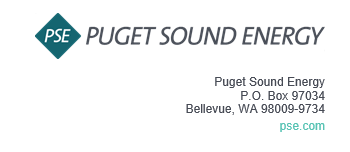 Notice of Customer Meeting for the 2023 PSE OATT Formula Rate Annual UpdatePuget Sound Energy, Inc. (PSE) invites you to attend PSE’s Customer Meeting for the 2023 Annual Update to the PSE OATT Formula Rate.  The Customer Meeting is an additional opportunity for Interested Parties to obtain information about the Annual Update.The Customer Meeting is scheduled for July 12th, 2023 at 10:30 am PST.  The meeting will be held via Microsoft Teams.  The Teams information is as follows (Cntl+Click to follow the link):Join on your computer, mobile app or room device Click here to join the meeting Meeting ID: 235 626 305 443 
Passcode: NxxKGA Download Teams | Join on the webOr call in (audio only) +1 323-484-5815,,746667564#   United States, Los Angeles Phone Conference ID: 746 667 564# Find a local number | Reset PIN If you have any questions, please contact Lynn Dillender at lynn.dillender@pse.com.Sincerely,Puget Sound Energy, Inc.Lynn DillenderRegulatory Compliance Consultant